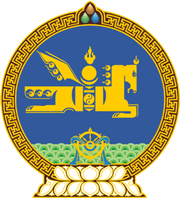 МОНГОЛ УЛСЫН ХУУЛЬ2022 оны 04 сарын 22 өдөр                                                                  Төрийн ордон, Улаанбаатар хот   АХМАД НАСТНЫ ТУХАЙ ХУУЛЬД   ӨӨРЧЛӨЛТ ОРУУЛАХ ТУХАЙ1 дүгээр зүйл.Ахмад настны тухай хуулийн 9 дүгээр зүйлийн 9.1, 9.5 дахь хэсэг, 15 дугаар зүйлийн 15.1 дэх хэсгийн “нийслэл, сум,” гэснийг “сум, нийслэл,” гэж, 12 дугаар зүйлийн 12.4 дэх хэсгийн “нийслэл, сум, дүүрэг, баг, хорооны” гэснийг “сум, баг, нийслэл, дүүрэг, хорооны” гэж тус тус өөрчилсүгэй.   2 дугаар зүйл.Ахмад настны тухай хуулийн 9 дүгээр зүйлийн 9.5 дахь хэсгийн “Тэргүүлэгчдийн” гэснийг хассугай.МОНГОЛ УЛСЫН 	ИХ ХУРЛЫН ДАРГА 				Г.ЗАНДАНШАТАР